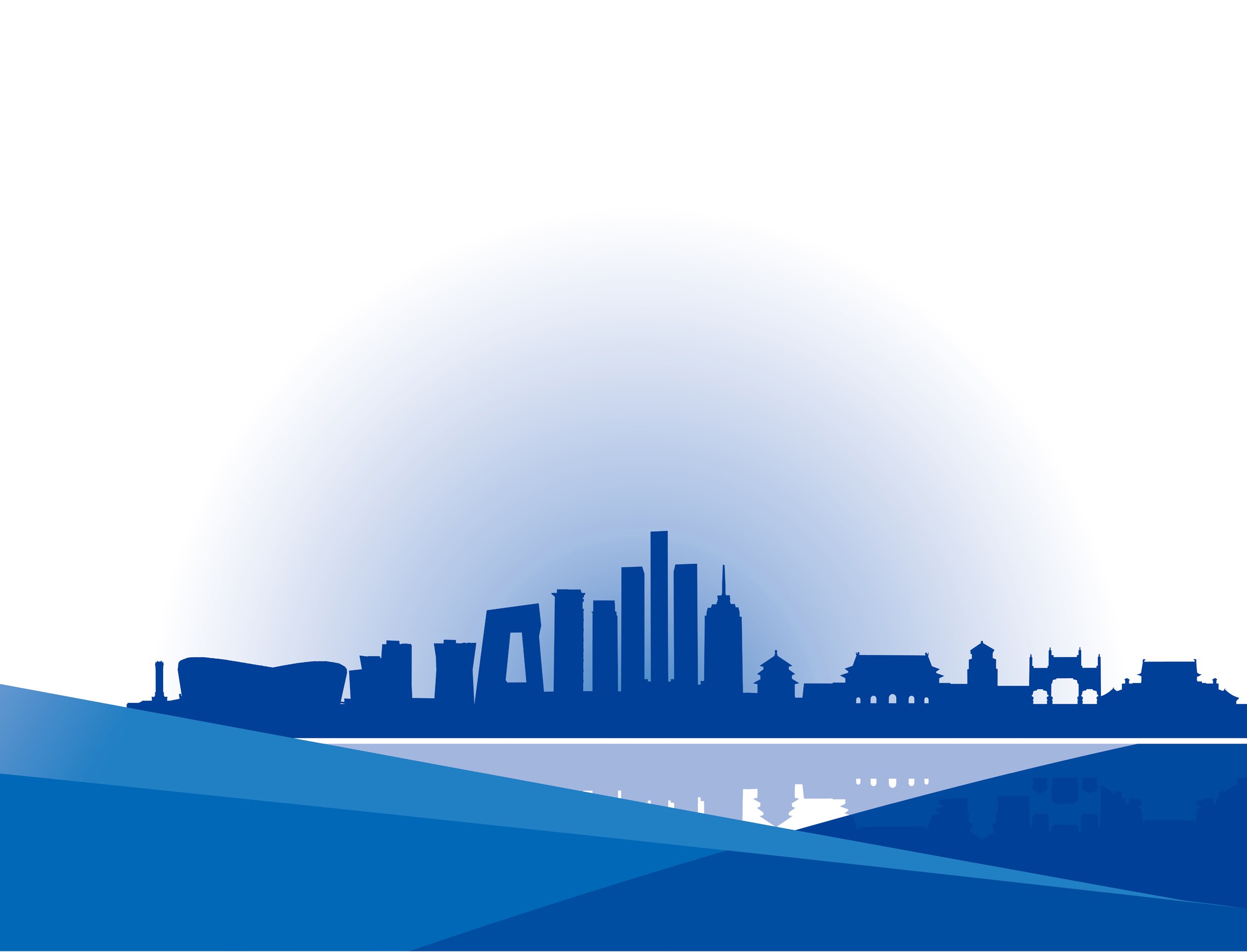 The 14th International Symposium on Structural Engineering (ISSE-14)Sponsored byNational Natural Science Foundation of China (NSFC)Organized byBeijing Jiaotong UniversityCo-organized byBeijing University of Technology Collaborative Innovative Center of Engineering Disaster Prevention and Reduction in LiaoningSchool of Civil Engineering, Beijing Jiaotong University Institute of Heritage Building Structures, Beijing Jiaotong UniversityBeijing’s Key Laboratory of Structural Wind Engineering and Urban Wind Environment Overseas Expertise Introduction Project for Innovation on Mitigating Wind-Induced Disaster ofInfrastructures Sensitive to Wind (111 plan)Supported byJournal of Building StructureGuidance of the Kuntai hotel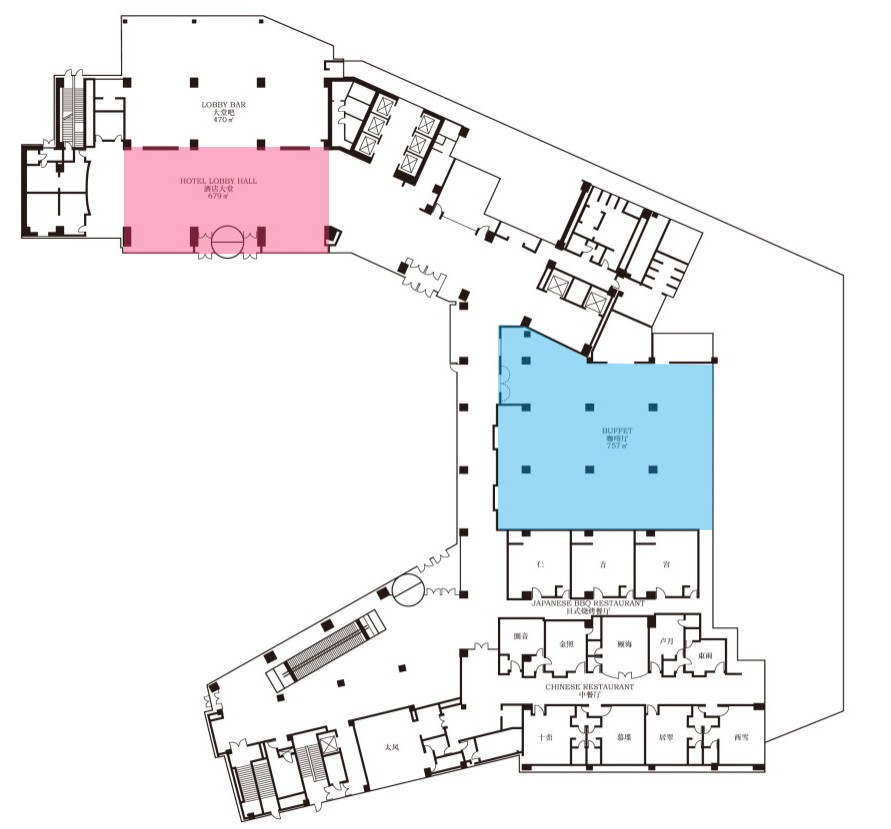 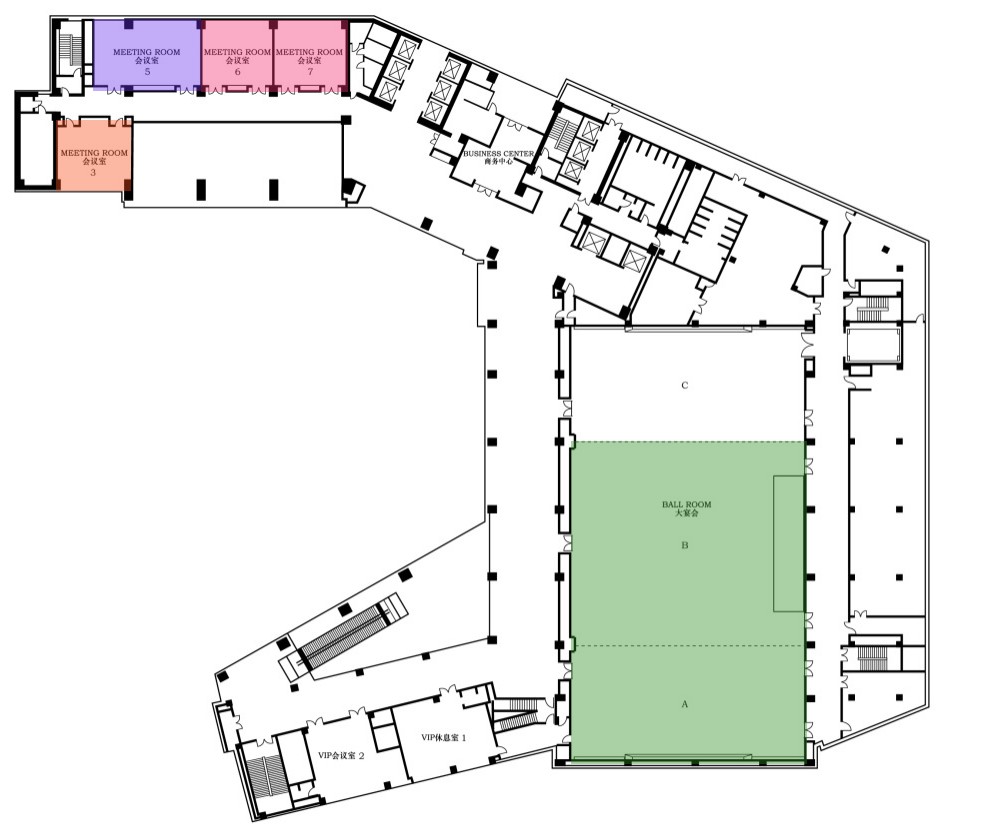 酒店大堂 /Lobby in Kuntai Hotel自助餐厅 /Joy cafe3 号会议室 /Meeting Room 3号会议室 /Meeting Room 5号会议室 /Meeting Room 6宴会 A+B 厅 /Hall A+B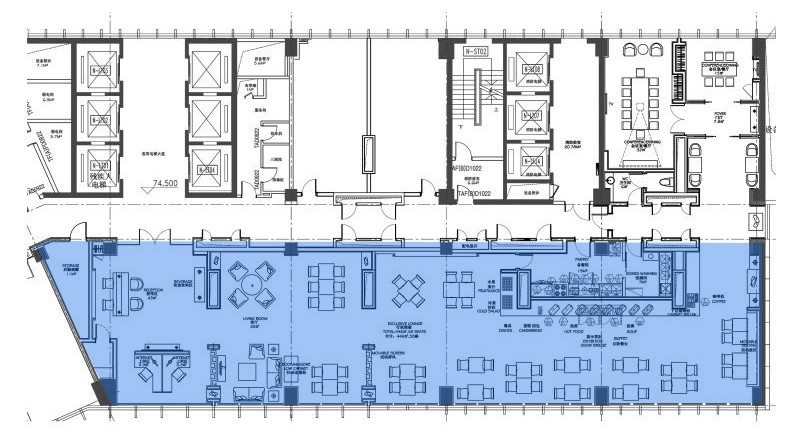 【26 层 / Floor 26】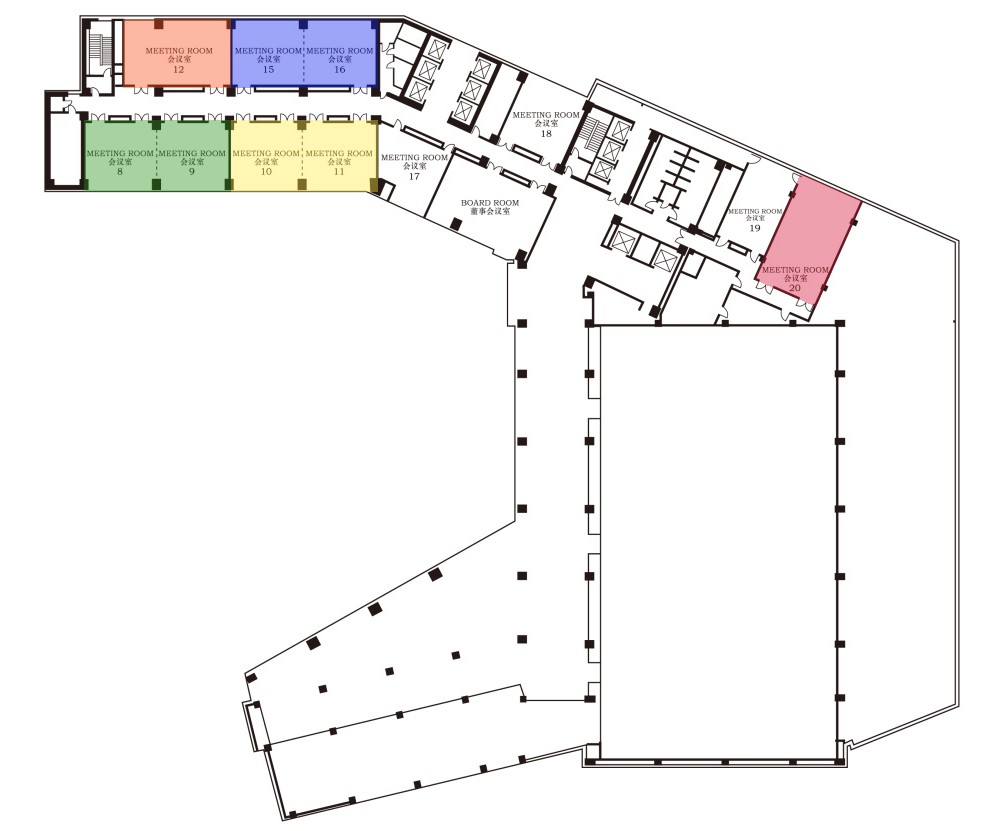 8 号会议室 /Meeting Room 810 号会议室 /Meeting Room 1012 号会议室 /Meeting Room 1215 号会议室 /Meeting Room 1520 号会议室 /Meeting Room 20行政酒廊 /Executive LoungeNotices for the symposium【住宿】请所有代表尽量于 10 月 12 日 10:00~21:00 或 13 日早 7:30 前到昆泰酒店 ( 北京市朝阳区望京启阳路 2 号，酒店前台电话：010-84106118)   一层大厅报到，已经通过会务组预定昆泰酒店房间的代表需凭报到条去前台办理入住，否则无法入住。退房时间为退房当日的下午 14:00 前，请各位代表合理安排自己的行程。【Accommodation】 Please register on the Kuntai hotel lobby on Oct. 12 or before 7:30 a.m. on Oct. 13. The latest checking out time is 14:00 pm. The Kuntai hotel locates on No.2, Qiyang Road, Chaoyang District, Beijing. Its phone number is +8610-84106118.【代表证和餐券】代表证是入会场的唯一凭证，务请随身佩带，内有餐券，凭券就餐，遗失不补，请妥善保管。提示：由于参会人数较多， 就餐时段集中，自助餐可能会出现排队现象，由此给您造成的不便我们深表歉意，希望您能理解！【Representative card and meal ticket】The representative card bag contains a representative card and the meal tickets. Please take the representative card with you for entering the meeting room and dining hall.Because of the large number of participants, there may have a long queue for the buffet during dining period, we are sorry for the trouble and hope you can understand!【发票】已汇款预注册代表，请在 13、14 日 10:00-16:00 到酒店一层会务组处领取发票；现场缴费代表，缴费时开具收据，14 日 14:00- 18:00、15 日 9:00-12:00 到酒店一层会务组处凭收据领取发票。开具收据时请务必提供准确的发票信息和联系电话 , 需要增值税专用发票 的请提前备好相关信息。另外，为了方便沟通交流，建议带上本人名片。【Invoice】 Pre-registered delegates can receive the invoices with the bank receipt from the registration desk on the hotel lobby from 10:00-16:00 on Oct.13 and 14. For those delegates who register onsite will receive a receipt first, and substitute the invoice at the registration desk on the hotel lobby from 9:00-12:00 on Oct. 15. Please provide the title of the invoice and contact information when you pay on site. For your convenience, it is kindly suggested to bring the name card.【关于会议资料】会议资料袋内包括：摘要集、U 盘（内有论文集电子版）、会议手册（后附可用于笔记的空白页）、《建筑结构》杂志、 宣传单、代表证（内含餐券）、笔。【The Conference Material includes】 Proceedings of abstracts, USB, conference handbook, Journal of Building Structure, leaflets, representativecard bag (contains representative card and meal tickets), pen.■ 正式出版会议论文集（纸质）领取说明U 盘中的电子论文集包含了所有会议论文；正式出版论文集仅包含送 ISTP 检索的论文。每篇要求送 ISTP 检索的论文可以赠送一套正式出 版论文集，参会的论文作者可于 10 月 13 日 10:00-16:00 到酒店一层会务组处领取。会务组联系人：钟凯 15810180278The USB contains all the ISSE-14 papers. The special issue only publishes the papers requiring ISTP. Only the ISTP paper can have a special issue, please get it from registration desk on the hotel lobby from 10:00-16:00 on Oct. 13. Contact:Kai ZHONG +86 15810180278■ 因涉及版权问题，除非报告专家和学者主动授权，组委会不提供报告专家和学者 PPT 文件。若需要相关资料，请与会代表自行联系报告 人。报告专家和学者主动授权的资料将会通过《建筑结构》官方微信发布（微信号：BuildingStructure）。Due to the copyright protection, the conference slides, video material and contact information of delegates will not be distributed. If you need any material, please contact the reporter. The slides that reporter agrees to share will be put on the formal WeChat of Journal of Building Structure (WeChat account: BuildingStructure), please notice.■ 会议通讯录与会议合影将在会议结束后通过电子邮件发给与会代表和论文作者。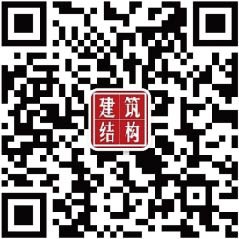 Conference address book and the photo will be delivered to all the participants through email.【参会代表外出时注意安全，如需帮助请及时与会务组联系】【Please pay attention to your safety when you go out. If you have any problem, please contact meeting staffs】Location for the conference and accommodation昆泰酒店 ( 北京市朝阳区望京启阳路 2 号 )。住宿费：600 元 / 间 / 天（含早餐）。 在会议现场报到完成后，请将住宿费直接交付宾馆，费用自理。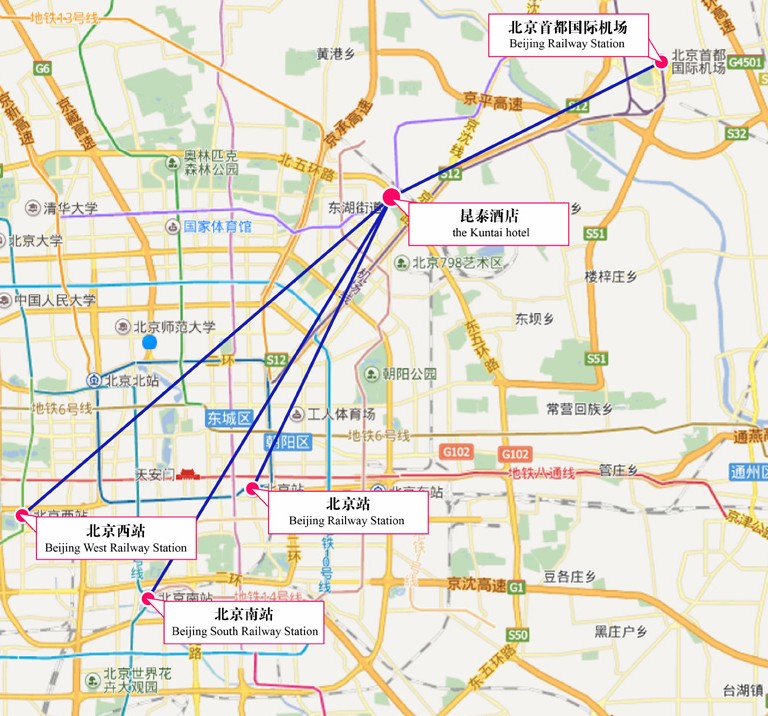 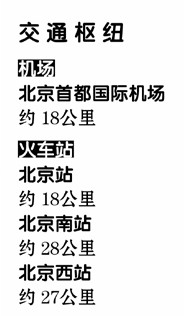 Kuntai hotel (No.2, Qiyang Road, Chaoyang District, Beijing). Living fee: 600 RMB / d for each room (breakfast included). The living fee will be paid by yourself when you check in.【建筑结构微信】Contact information of conference staff李 娜：15801601545（会议报到），李会珍：18618268712（会议报到） 李青青：18911880577（会议住宿），吴    琼：13810273081（会议发票） 钟 凯：15810180278（会议论文集领取），褚浩玥：15810161056（参观） 杨 琳：18701529806（会议咨询），杨 娜：13641094920（会议咨询） 注：论文宣读事宜请联系各会场秘书，联系方式详见后面日程安排Na LI：+86 15801601545 (Responsible of conference registration) Huizhen LI：+86 18618268712 (Responsible of conference registration) Lin YANG：+86 18701529806（Conference consultation）Na YANG：+86 13641094920（Conference consultation）IntroductionThe 14th International Symposium on Structural Engineering (ISSE-14) will be held in Beijing, China. The ISSE-14, scheduled on Oct. 12-15, 2016,   is sponsored by the National Natural Science Foundation of China (NSFC). It will be organized by Beijing Jiaotong University, and is co-organized  by Beijing University of Technology. The Symposium was derived from the International Symposium on Structural Engineering for Young Experts (ISSEYE) which was held in Leshan, China since 1990. It has been held biannually in China since in Harbin (1992), Shanghai (1994), Beijing (1996), Shenyang (1998), Kunming (2000), Tianjin (2002), Xi’an (2004), Fuzhou (2006), and Changsha (2008). When it was held in Guangzhou in 2010, the title of the symposium was updated to “The International Symposium on Structural Engineering (ISSE)”, and it was also held in Wuhan (2012) and Hefei (2014) with this title. Till now, it has been successfully held for 13 times. With more than 20 years’ of development, ISSE has become attractive to many young and middle-aged elite Chinese scholars all over the world with its distinct characteristics and features. The objective of ISSE-14 is again to provide a forum for experts from the research and engineering communities, who work worldwide in the broad areas of structural engineering and construction, to present recent progress in research and development; to exchange information on the topics of structural analysis, design, construction, maintenance and hazard mitigation; and to discuss the implementation and development of new tools and technologies for professional application leading to safe and sustainable infrastructure. ISSE also aims to promote close international collaboration, cooperation, and mutual understanding.Advisory CommitteeChairmanShizhao SHEN, Harbin Institute of Technology, ChinaVice ChairmanFulin ZHOU, Guangzhou University, ChinaYukio TAMURA, Beijing Jiaotong University, ChinaMembers (In alphabetical order)Ahsan KAREEM, University of Notre Dame, USA Giovanni SOLARI, University of Genoa, Italy Zhengqing CHEN, Hunan University, China Yanliang DU, Shijiazhuang Tiedao University, China Changwen MIAO, Southeast University, China Jianguo NIE, Tsinghua University, ChinaJinping OU, Dalian University of Technology, China Shunquan QIN, Southwest Jiaotong University, ChinaXuwen XIAO, State Construction Engineering Corporation, China Yeong-Bin YANG, Chongqing University/Taiwan University, China Xuhong ZHOU, Chongqing University, ChinaAcademic CommitteeChairmanQingshan YANG, Beijing Jiaotong University, ChinaMembers (In alphabetical order) Kaiming BI, Curtin University, AustraliaChunsheng CAI, Louisiana State University, USA Jianfei CHEN, Queen’s University Belfast, UKNawawi CHOUW, the University of Auckland, New Zealand Jie CUI, Guangzhou University, ChinaYang DING, Tianjin University, ChinaXiuli DU, Beijing University of Technology, ChinaQin FANG, PLA University of Science and Technology, China Hanbin GE, Meijo University, JapanYaojun GE, Tongji University, China Linhai HAN, Tsinghua University, ChinaHong HAO, Curtin University, Australia/Tianjin University, ChinaBin HUANG, Wuhan University of Technology, China Zongming HUANG, Chongqing University, China Weiliang JIN, Zhejiang University, ChinaYing LEI, Xiamen University, ChinaHui LI, Harbin Institute of Technology, China Jie LI, Tongji University, ChinaAiqun LI, Southeast University, ChinaDapeng LI, National Natural Science Foundation of China, China Dawang LI, Shenzhen University, ChinaHongnan LI, Dalian University of Technology, ChinaQingming LI, the University of Manchester, UK/Beijing Institute of Technology, China Qiusheng LI, City University of Hong Kong, ChinaXiaojun LI, Institute of Geophysics, China Earthquake Administration/ Beijing University of Technology, China Zhongxian LI, Tianjin University, China/Tianjin Chengjian University, ChinaWeiqing LIU, Nanjing University of Technology, China Wenguang LIU, Shanghai University, ChinaGuoxing LU, Swinburne University of Technology, Australia/Tianjin Chengjian University, China Yong LU, the University of Edinburgh, UKGuowei MA, the University of Western Australia, Australia/Beijing University of Technology, ChinaZ. John MA, the University of Tennessee Knoxville, USADitao NIU, Xi’an University of Architecture and Technology, China Weixin REN, Hefei University of Technology, ChinaJiping RU, National Natural Science Foundation of China, China Gangbing SONG, University of Houston, USAZhong TAO, University of Western Sydney, AustraliaJun TENG, Harbin Institute of Technology, China 3	Jinguang TENG, the Hong Kong Polytechnic University, ChinaXintang WANG, Ningbo University, ChinaBo WU, South China University of Technology, China Zhishen WU, Ibaraki University, JapanChenqing WU, the University of Adelaide, Australia/Tianjin Chengjian University, China Yan XIAO, University of Southern California, USA/Hunan University, ChinaFeng XING, Shenzhen University, China Bin XU, Hunan University, ChinaYong XIA, the Hong Kong Polytechnic University, China Youlin XU, the Hong Kong Polytechnic University, China Zhiwu YU, Central South University, ChinaYunfeng ZHANG, University of Maryland, USA Yangang ZHAO, Kanagawa University, Japan Xiaolin ZHAO, Monash University, Australia Yun ZHOU, Guangzhou University, ChinaHongping ZHU, Huazhong University of Science and Technology, ChinaXinqun ZHU, University of Western Sydney, Australia/Tianjin Chengjian University, ChinaLocal Organizing CommitteeChairmanNa YANG, Beijing Jiaotong University, ChinaMembers (In alphabetical order)Bo Chen, Zhibao Cheng, Bo Li, Mingqi Lu, Yuji Tian, Xiaofeng Wang, Juan Wang, Di Wu, Jihui Xing, Longhe Xu, Hongjun Xiang, Jian Zhang, Changdong Zhou (Beijing Jiaotong University, China)Qiang Han, Liu Jin, Guojun Sun, Chengshun Xu, Lu Yang, Mi Zhao (Beijing University of Technology, China)OverviewOpening and KeynotesHall A+B, 2nd Floor 5	Invited Presentations & Session Presentations*order number in the abstract proceedings 7	*order number in the abstract proceedings 9	 11	KeynotesHall A+B, 2nd FloorInvited Presentations & Session Presentations 13	 15	 17	Keynotes and Closing CeremonyHall A+B, 2nd Floor 19	Technical Tour【Background links】Beijing’s key laboratory of Structural Wind Engineering and Urban Wind Environment has taken the lead for evaluation, assessment and approval of Beijing top laboratories, with outstanding research strength and quality, with    a mission to carry out frontier research to meet the urgent social, scientific    and economic needs. Our Beijing’s key laboratory are equipped with a close- circuit wind tunnel and an open-circuit wind tunnel, and advanced electronic pressure measurement systems, equipment control systems, structural vibration measurement system and PIV systems. As a part of the national "985 Project" advantage innovation platform, our lab focuses on buildings, bridges wind loading analysis and wind environment tests, as well as other industrial aerodynamics wind-induced effects problems.Wind Tunnel Lab of BJTU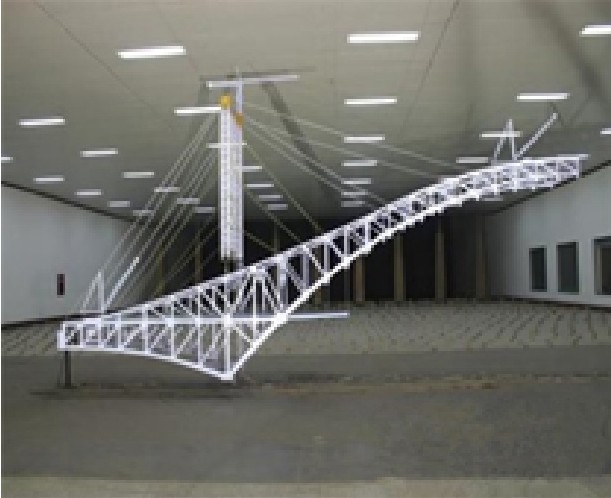 http://windeng.bjtu.edu.cn/index.htm【会议期间天气情况 /Weather 】 		 21	 		 23	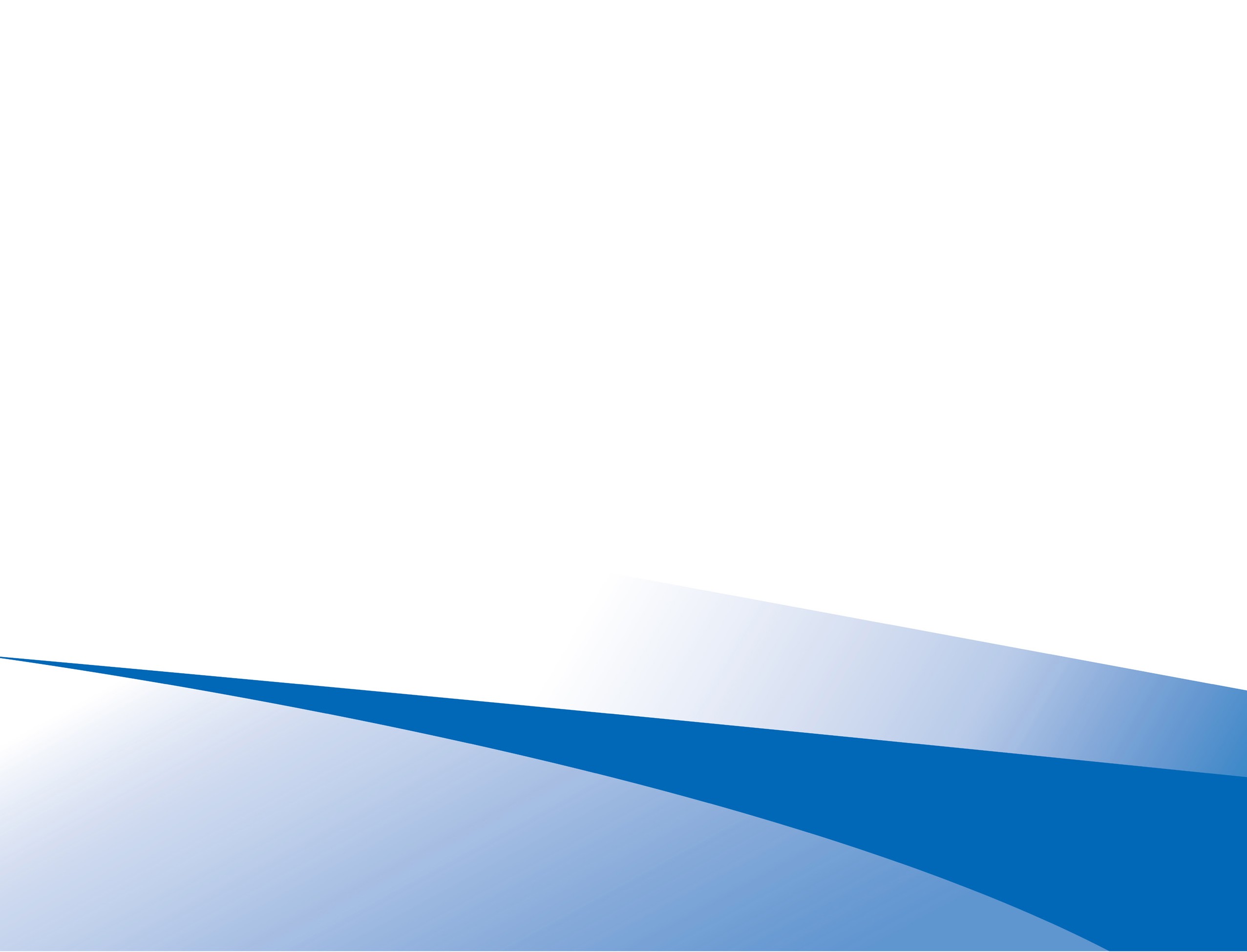 扫描关注《建筑结构》 微信，可以凭手机示 意在会场门口领取精 美小礼品一份！18:25-18:50142Experimental  investigation of the characteristics of unsteady wind loads on high- rise building with rectangular sectionJiadong Zeng and Mingshui Li226Experimental study on a new type of composite beam with corrugated steel webs Chaoran Guo, Muxuan Tao, Jianguo Nie, Liang Dai, Xianqian Wang and C.S.Cai224Experimental study• on the compression of variable concrete filled steel tubular laced columnsJun Zhou, Jiangang Wei, Lei Huang, Baochun Chen238Research on the behavior of CTLC stub columns under axial compressionBin Li, Miao Li, Chunyan Gao18:25-18:50147Numerical study of flow around circular cylinders with shape modificationKai Zhang, Dai Zhou, Hiroshi Katsuchi and Hitoshi Yamada225Experimental research on concrete-encased composite columns with l-shaped steel sectionsYunfeng Xiao , Zhengtao Zhou, Yiguang Chen, Siqian Jin, and Lei Zeng72Analysis on optimal variable cross-sectional cantilever Jiansuo Ma, Miaomiao Zhou,Huanqin Cai, Runshan Bai and Shuan Feng240Static and fatigue behaviors of stud shear connectors in elastic concrete-steel composite beam Jie Xu, Guang Yang, and Qinghua Han18:25-18:50209Damage performance evaluation of eccentric isolated structure system considering impact under ground motions Qiaorong Yang, Maolai Ran, Tianjiao Ren, Yang Liu198Discrete element method numerical investigation on the particle damperShaozhen Duan, Wenda Wang227Experimental and numerical investigation on steel-concrete composite beam with uplift- restricted and slip-permitted screw-type connectorsSanwei Han, Muxuan Tao, Jianguo Nie, and C.S. Cai228Study of mechanical properties of a type of lightweight composite slab under static loadsJing Yang, Haisong Gu, Xintang Wang19:00-20:30BanquetBanquetHall A+B, 2nd FloorHall A+B, 2nd Floor18:20-18:50307Seismic performance of GFRP retrofitting corrosion damaged concrete filled steel tube Chunyang Zhu, Yinghua Zhao, Li Sun and Minghai Wei114Experimental investigation on panel zone shear behavior of unequal-depth-beams to CFT column connection with external diaphragmBen Mou, Chunwei Zhang, Shan Jiang and Lei Yang247Mechanical behavior of concrete filled -bilateral steel plate composite shearwalls using bolt connections: experiment and finite elemtent modelingLimeng Zhu, Hongmei Xiao, Chunwei Zhang319Extended element simulation of the splitting test based on the microstructure of asphalt mixtureLei Zhang, Zhongshan Ren and Wenwei Wang18:20-18:50290Negative shear-lag behavior of steel-concrete composite twin- girder decksLi Zhu, Jianguo Nie and Wenyu Ji116Application of story damage model based seismic assessment approach: case study of existing RC frame structuresNing Ning, Zhongguo John Ma, Chunwei Zhang, Shan Jiang177Model test on damage recongnition of cable-stayed bridges based on dynamic characteristicsZhongming Ye, Min Xia, Peng Wei112Study on the dynamic and time-frequency characteris of fra-field long-period ground motionJianping Gao, Haiping Zuo, Qunhao Wen18:20-18:50266Sensitivity analysis of damage indices derived from bridge influence linesZhiwei Chen, Luye Mo115Numerical analysis of hysteretic performance of double-steel- layer-concrete composite shear wallJian Li, Chunwei Zhang, Limeng Zhu, Shan Jiang208Seismic response analysis of isolated museum based on strong motion observation Weixin Yu, Wenguang Liu, Wenfu He, Chuanbo Fu316Experimental study on flexural fatigue performance of steel fiber reinforced concrete Meng Chen,Jiexin Zou,Ye Sun,Xuechun Zhang19:00-20:30BanquetBanquetHall A+B, 2nd FloorHall A+B, 2nd Floor18:25-18:50132Improvement of requirements for modeling snowdrift in wind tunnel based on the measurements in Harbin Qingwen Zhang, Guolong Zhang , and Feng Fan82Numerical simulation of residual stress in cold-formed Sigma beamsFeiliang Wang, Jian Yang250Study on model of strain and temperature for Tibetan ancient building based on long-term monitoring dataXiaobin Bai, Na Yang,Qingshan Yang263Experimental study on dynamic response of single- layer reticulated shell structure subjected to inclined impact loadsXiuli Wang, Xiaotong Ma, Yifan Zhu18:25-18:50163Field measurements of the snow distribution model on typical roofsLei Zhao , Zhixiang Yu, Shichun Zhao, Fu Zhu, Chun Liu64The performance of RCS frame structures considering the slab spatial composite effectWei Li, Rui He, Linzhu Sun, Kejia Yang, Junliang Zhao212Vibration serviceability and passive vibration control of flexible steel staircase due to walking considering crowd- structure interaction Qiankun Zhu , Kai Chen, Nana Nan , Qiong Zhang265Seismic analysis of double- layer spherical lattice shells with MSFB isolatorsPeng Zhuang, Wenting Wang and Suduo Xue18:25-18:50321Experimental research on strength of bridge steel after high temperatureWenliang Lu, Yu Tian, Zhaojia Liang, Weichao Li237Behavior of double fish plate connector between steel plate shear wall structure and steel frameGuochang Li, Zengmei Qiu and Zhijian Yang19:00-20:30Dinner (buffet)Dinner (buffet)Dining Hall, 1st FloorDining Hall, 1st Floor18:25-18:50344Design optimization and seismic analysis of shear wall structure based on shear wall area ratioHongwei Ma, Zibin Huang and Jiaxin Guo313Fatigue crack position judgment in steel bridge deck weld based on ultrasonic methodZhongqiu Fu , Bohai Ji , Yuanzhou Zhiyuan, Faxiang Xie87Cyclic testing of multi- stiffeners low yield point steel plate shear wallsMinglan Ge, Jiping Hao, Chen Fang331Local bond performance of rebar embedded in steel- polypropylene hybrid fiber reinforced concrete under monotonic and cyclic loading Yin Chi, Lihua Xu, Le Huang18:25-18:50347Assessment of investment risk in international contruction projectJin Liu117Analysis of collision between adjacent oscillators based on dimensional analysis method Shan Jiang, Chunwei Zhang, Ben Mou166Analysis of wind-induced vibration response on tower consisted of steel tubes and tangle steelsXiaolei Zhang ,Yanzhong Ju326Splitting properties of fiber and nanoparticles reinforced concrete after exposure to elevated temperaturesLi han, Gao Danying18:25-18:50270New technology of the rigid frame bridge reinforcement with cable stayed systems Qifeng Chen, Tianzhi Hao, Baojun Li, Lei Zhang215Finite element analysis of innovative coupled shear wall system with replaceable energy dissipation coupling beam Jianping Han and Yandi Hu181Stress evaluation for the complex joint based on strain measurementsWei Lu, Jiayi Zhu and Jun Teng329Bond-slip behavior of steel fibre in UHPC under elevated temperatureXiangwei Liang, Chengqing Wu19:00-20:30Dinner (buffet)Dinner (buffet)Dining Hall, 1st FloorDining Hall, 1st Floor10 月 12 日 / 周三10 月 12 日 / 周三10 月 13 日 / 周四10 月 13 日 / 周四10 月 14 日 / 周五10 月 14 日 / 周五10 月 15 日 / 周六10 月 15 日 / 周六白天：多云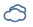 夜间：多云白天：多云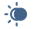 夜间：多云白天：多云夜间：多云白天：多云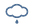 夜间：多云高温：26℃ 1012hPa 低温：16℃高温：26℃ 1012hPa 低温：16℃高温：27℃ 1015hPa 低温：17℃高温：27℃ 1015hPa 低温：17℃高温：27℃ 1009hPa 低温：19℃高温：27℃ 1009hPa 低温：19℃高温：24℃ 1007hPa 低温：16℃高温：24℃ 1007hPa 低温：16℃风向：无持续风向 风力：微风 10％风向：无持续风向 风力：微风 10％风向：无持续风向 风力：微风 59％风向：无持续风向 风力：微风 59％风向：无持续风向 风力：微风 85％风向：无持续风向 风力：微风 85％风向：无持续风向 风力：微风 100％风向：无持续风向 风力：微风 100％